Quick Tomato Sauce 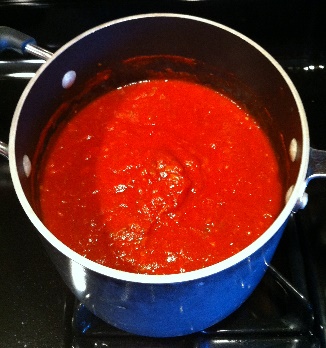 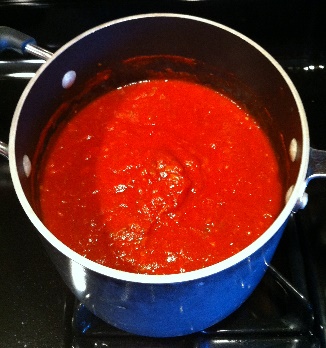 Ingredients1 (28-ounce) can chopped tomatoes2 cloves garlic, pressed1/4 cup extra-virgin olive oil1 teaspoon sugar1/4 teaspoon salt2 teaspoons dried oreganoDirectionsIn a medium bowl, combine all ingredients and let sit for about 20 minutes to allow flavors to meld.Cook's Note: Sauce can be made ahead of time and kept covered in the refrigerator for up to 3 days or frozen for up to 3 months.